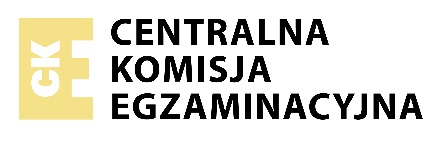 Data: 9 maja 2024 r.Godzina rozpoczęcia: 14:00Czas trwania: do 180 minutLiczba punktów do uzyskania: 60Przed rozpoczęciem pracy z arkuszem egzaminacyjnymSprawdź, czy nauczyciel przekazał Ci właściwy arkusz egzaminacyjny, tj. arkusz we właściwej formule, z właściwego przedmiotu na właściwym poziomie.Jeżeli przekazano Ci niewłaściwy arkusz - natychmiast zgłoś to nauczycielowi. Nie rozrywaj banderol.Jeżeli przekazano Ci właściwy arkusz - rozerwij banderole po otrzymaniu takiego polecenia od nauczyciela. Zapoznaj się z instrukcją na stronie 2.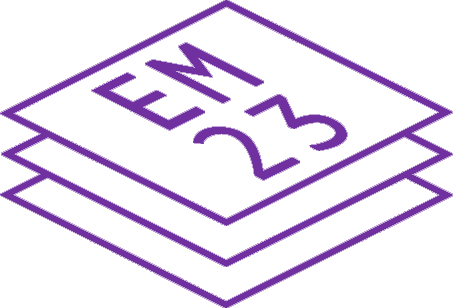 Instrukcja dla zdającegoObok każdego numeru zadania podana jest liczba punktów, którą można uzyskać za jego poprawne rozwiązanie.Odpowiedzi zapisuj na kartkach dołączonych do arkusza, na których zespół nadzorujący wpisał Twój numer PESEL.W razie pomyłki błędny zapis zapunktuj.  Zadanie 1. (0-5)  Usłyszysz dwukrotnie rozmowę na temat przygotowań do rozmowy kwalifikacyjnej. Które zdania są zgodne z treścią nagrania r-richtig, a które nie f-falsch?  Napisz numer zdania oraz odpowiednią literę, np. 0.f  Zdania:1. Onkel Heinz half Sandra am meisten bei der Vorbereitung auf das Vorstellungsgespräch.2. Beim Vorstellungsgespräch hatte Sandra ihre Lieblingskleidung an.3. Um die Stelle musste Sandra mit einer Frau konkurrieren.4. Die Frage nach ihren Schwächen war für Sandra am schwierigsten.5. Sandra wartete eine Woche auf die Nachricht von der Firma.  Zadanie 2. (0-5)  Usłyszysz dwukrotnie pięć wypowiedzi dotyczących żywienia. Do każdej wypowiedzi 1-5 dopasuj odpowiadające jej zdanie A-F.   Uwaga: jedno zdanie zostało podane dodatkowo i nie pasuje do żadnej wypowiedzi.  Napisz numer wypowiedzi i odpowiednią literę, np. 0.A  Zdania:A. Diese Person zeigt ihre Freude über ihren Erfolg.B. Diese Person bittet einen Ernährungsberater um Hilfe.C. Diese Person berichtet über den Verlauf eines regionalen Projekts.D. Diese Person spricht über den Einfluss der Jahreszeiten auf die Ernährung.E. Diese Person lädt zu einer Sendung über die Nahrungsmittel der Zukunft ein.F. Diese Person richtet sich an Menschen, die Ernährungsspezialisten werden wollen.  Zadanie 3. (0-5)  Usłyszysz dwukrotnie dwa teksty. Z podanych odpowiedzi wybierz właściwą, zgodną z treścią nagrania.  Napisz numer zadania i odpowiednią literę, np. 0.A  Zadania 1-3 do tekstu 1  1. Wann begann Steffis Faszination für den BMX-Sport?A. Als sie ein BMX-Fahrrad zum Geburtstag bekam.B. Als eine BMX-Strecke in ihrer Stadt eröffnet wurde.C. Als sie sich ein BMX-Rennen im Fernsehen ansah.  2. Wofür ist Steffi ihren Eltern besonders dankbar?A. Dass sie sie finanziell unterstützten.B. Dass sie bei ihrem ersten Rennen dabei waren.C. Dass sie ihr bei der Wahl der Sportdisziplin freie Hand ließen.  3. In der letzten Aussage spricht Steffi darüber,A. wovor BMX-Fahrer Angst haben.B. warum junge Leute Spaß am Sport haben.C. welche Eigenschaften Sportler haben müssen.  Zadania 4-5 do tekstu 2  4. Was inspirierte Bernward Koch zum Komponieren seines Albums „Becoming“?A. Die Natur in seiner Heimat.B. Seine Gespräche mit Studenten.C. Seine Reisen durch Amerika und Europa.  5. Welche Intention hat die Sprecherin?A. Sie will den Unterricht bei einem Musiker empfehlen.B. Sie will sich bei einem Musiker für sein Konzert bedanken.C. Sie will die Zuhörer mit Leben und Werk eines Musikers bekannt machen.  Zadanie 4. (0-4)  Przeczytaj tekst. Dobierz właściwe pytanie A-F do każdej oznaczonej części tekstu 1-4.  Uwaga: dwa pytania zostały podane dodatkowo i nie pasują do żadnej części tekstu.  Napisz numer części tekstu i odpowiednią literę, np. 0.A  Pytania:A. Was kritisiert Heike als Geschäftsfrau?B. Wie präsentiert Heike ihre Kollektion im Geschäft?C. Welche Vorteile hat die Lage von Heikes Geschäft?D. Was war für Heike bei der Gründung ihrer Boutique wichtig?E. Wie finden Kundinnen die Kleiderauswahl in Heikes Geschäft?F. Worauf achtet Heike bei der Wahl der Kleidung für ihr Geschäft?    Gute Beratung ist der Schlüssel zum Erfolg  1.  2011 eröffnete Heike Bentzinger ein Bekleidungsgeschäft. Kleidung, Schuhe, Taschen, Schmuck und andere Accessoires findet man in ihrer kleinen, aber feinen Boutique. Doch Heike wollte mehr als einfach nur Damenbekleidung verkaufen. Vor allem wollte sie die Kundinnen beim Kleidungskauf persönlich betreuen.  2.  Für ihre Boutique wählt Heike Kleider, die der aktuellen Mode entsprechen. Um sich über die neuesten Trends zu informieren, besucht sie Bekleidungsmessen. Aber sie orientiert sich nicht nur an der Mode. Genauso wichtig findet sie die Qualität der Stoffe. Denn sie glaubt, dass auch ein modisches Kleid nicht wirklich elegant aussieht, wenn die Qualität nicht stimmt.  3.  In Heikes Geschäft sind die Kleider nach Farben geordnet, die miteinander harmonieren. „Auf diese Weise zeige ich meinen Kundinnen, wie man die Sachen passend miteinander kombinieren kann“, erklärt Heike. Auf den Ständern hängen nicht zu viele Kleidungsstücke, deshalb hat man die ganze Kollektion im Blick.  4.  Heikes Boutique befindet sich in einem Vorort, wo die Menschen langsamer leben als im Stadtzentrum. Das ist für Heike ein positiver Aspekt, denn sie haben mehr Zeit für ihre Einkäufe. So kann sich Heike länger mit ihren Kundinnen unterhalten. Sie bemüht sich immer, sie freundlich und kompetent zu beraten. Es freut sie, dass sie immer viele Besucher in der Boutique hat.  Zadanie 5. (0-7)  Przeczytaj cztery teksty A-D związane z uroczystościami rodzinnymi. Wykonaj zadania 1-7 zgodnie z poleceniami.  Tekst A    Familientreffen mal anders  Wer kennt es nicht - die Familie wohnt nicht mehr an einem gemeinsamen Ort und man sieht sich sehr selten. So entsteht der Wunsch, eine große Familienfeier zu organisieren, bei der alle Verwandten zusammenkommen. Damit ihr auf der Feier nicht nur gemeinsam am Tisch sitzt und über alte Zeiten redet, bereitet unsere Event-Firma interessante Gesellschaftsspiele für euch vor. Die sind bei allen unseren Kunden besonders beliebt. Wir kümmern uns auch um Geschenke für Kinder.  Müsst ihr bei der Feier eine Rede halten? Wir können euch bei dieser Aufgabe helfen. Wir schreiben eine feierliche Rede für euch, die allen Familienmitgliedern gefallen wird. Und ihr werdet auch Spaß daran haben.  Damit das Fest ganz nach euren Wünschen und Vorstellungen abläuft, arbeiten wir bei der Planung eng mit euch zusammen. 98 Prozent unserer Kunden sind mit unseren Diensten sehr zufrieden. Weitere Informationen unter: www.meinevent-online.de.  Tekst B    Mels Blog  12. März  Hallo an alle!  Am Samstag war ich zum 80. Geburtstag meiner Oma eingeladen, wo ich die gesamte Familie treffen sollte. Mit Schrecken dachte ich auch daran, wieder als Single am Kaffeetisch zu sitzen und die neugierigen Fragen meiner Onkel und Tanten zu beantworten. Vor allem wollen sie immer wissen, warum ich noch nicht verheiratet bin. Deshalb bat ich meinen Bekannten Sandro, an diesem Tag meinen Freund zu spielen. Er war in seiner Rolle perfekt.  Diesen Trick empfehle ich allen Singles bei Familienfeiern.  Melanie  Tekst C    Willkommene Gäste  Wenn Onkel Franz mit Tante Berta zu Besuch kam, war das immer ein Festtag. Wir Kinder freuten uns sehr, weil die Tante nie vergaß, kleine Geschenke mitzubringen: Rotweingelee für Mutter, Zigarren für Vater, für jedes der Kinder eine Schokolade. Tante Berta kannte unsere Vorlieben. Der absolute Höhepunkt auf jeder Familienfeier waren die lustigen Geschichten, die Onkel Franz meisterhaft erzählen konnte. Es machte ihm auch Spaß, jedes Mal eine kurze Rede zu halten. Ich wunderte mich immer ein wenig darüber, denn ich meine, dass die Mehrheit der Menschen bei einer Familienfeier nicht so gern Reden hält.  Wir liebten Onkel Franz, obwohl er sehr neugierig war. Meine große Schwester fragte er zum Beispiel jedes Mal, warum sie noch bei den Eltern wohnt. Sie wusste aber, wie sie geschickt darauf reagieren konnte.  Tekst D    Halten Sie bei einer Familienfeier gern eine Rede?  - 51% Nicht gern, aber ich mache es.   - 27% Absolut nicht! Keine Ahnung, was ich sagen könnte.  - 19% Prima, ich halte gern Reden.   - 3% Keine Angaben.  Przeczytaj zdania 1-3. Dopasuj do każdego zdania właściwy tekst A-D.  Uwaga: jeden tekst nie pasuje do żadnego zdania.  Napisz numer zdania i odpowiednią literę, np. 0.A1. Dass die meisten Menschen bei Familienfeiern nur ungern Reden halten, wird in diesem Text als Meinung und nicht als Tatsache dargestellt.2. Aus diesem Text kann man schließen, dass sich die Person bei der letzten Familienfeier besser als bei den vorigen Feiern fühlte.3. In diesem Text wird Hilfe bei der Organisation einer Feier angeboten.  Przeczytaj wiadomość, którą Anna napisała do Filipa. Uzupełnij luki 4-7 zgodnie z treścią tekstów A-D, tak aby jak najbardziej precyzyjnie oddać ich sens. Luki należy uzupełnić w języku polskim.  Napisz numer luki oraz odpowiednie uzupełnienie, np. 0. siedzi w kawiarni  Cześć Filip,  za tydzień zamierzam zorganizować dla całej rodziny imprezę z okazji moich osiemnastych urodzin. W internecie znalazłam ogłoszenie firmy, która organizuje takie przyjęcia, i zleciłam przygotowanie ----4 dla wszystkich gości. Podobno są one teraz największym hitem uroczystości rodzinnych.  Zależy mi, żeby każdy z moich gości dobrze się bawił, a moje kuzynki nie musiały obawiać się kłopotliwych pytań ze strony cioć i wujków. Nie chciałabym, żeby musiały udawać, że ----5, jak zrobiła to jedna dziewczyna, która opublikowała swoją historię w sieci.  Czytałam ostatnio o człowieku, który potrafił stworzyć uroczystą atmosferę za każdym razem, gdy przyjeżdżał z żoną do rodziny. Szkoda, że nie potrafię tak jak on zabawiać gości, ----6 i wygłaszać przemówień rodzinnych. Co do wygłaszania takich przemówień, to nienawidzę tego robić. Nie jestem w tym odosobniona, bo według badania należę do grupy ----7 procent, które nie mają pojęcia, co mogłyby powiedzieć na takim przyjęciu.  Może miałbyś dla mnie jakieś rady w tej sytuacji? Będę musiała się dobrze przygotować.  Uściski  Anna  Zadanie 6. (0-5)  Przeczytaj tekst oraz zadania 1-5. Z podanych odpowiedzi A-D wybierz właściwą, zgodną z treścią tekstu.   Napisz numer zadania i odpowiednią literę, np. 0.A    Der Traum von Harvard  Wenn im Herbst das neue Semester an der Harvard-Universität in den USA beginnt, wird Laura dabei sein. Auf ihrem Instagram-Kanal kann man den Moment sehen, in dem sie die Nachricht über ihre Annahme öffnet. Ihr Freudenschrei spricht für sich. „Ich bin an der besten Universität der Welt angenommen“, sagt Laura in dem Video zu ihrer Mutter, die wegen Lauras Schrei in ihr Zimmer kommt. Als die Mutter Laura umarmt, kommen ihnen Glückstränen in die Augen. Dann beginnen beide einen Freudentanz. Ein paar Minuten später informiert Laura alle auf Twitter und Instagram über ihren Erfolg.  Dass Laura im Ausland studieren will, hat sie früh entschieden. Als sie zwölf Jahre alt war, wollte sie wie die damalige Freundin ihres Bruders an der bekannten britischen Universität in Oxford ihr Studium absolvieren. Mit 14 sah sie den Film „Natürlich blond“, in dem die Hauptfigur Jura an der Harvard-Universität studiert. Seitdem war Laura klar, wo sie ihr Studium beginnen will. Deshalb suchte sie Informationen über Harvard im Internet und las jedes Jahr das Ranking der besten Universitäten der Welt. Das alles gab ihr die Sicherheit, dass ihre Entscheidung richtig war.  Für ihren Traum musste Laura nicht nur einen Notendurchschnitt von 1,0 haben, sondern auch zeigen, dass sie in den Gebieten Sport, Ökologie oder soziales Engagement aktiv ist. Diese Bedingungen waren für Laura kein Problem. Seit drei Jahren hilft sie als Freiwillige in einem Seniorenheim. Als Bewerberin brauchte sie auch ein Empfehlungsschreiben von ihren Lehrern. Damit hatte sie überhaupt keine Probleme, weil ihre Lehrer sicher waren, dass sie sich für das Studium in Harvard eignet. Schwierig war für Laura der Test in Englisch, mit dem sie ihre Englischkenntnisse für das Studium in den USA dokumentieren musste. Die Vorbereitung darauf kostete Laura sehr viel Zeit und Energie, aber sie schrieb den Test mit gutem Ergebnis und bekam das notwendige Zertifikat.  Bevor Laura in die USA kommt, muss sie genug Geld für ihr Studium haben. Insgesamt betragen die Kosten für ein Jahr an der Universität Harvard fast 70.000 Euro. Laura bekommt in den USA ein Stipendium in Höhe von etwa 35.000 Euro, weitere 20.000 Euro haben ihr ihre Eltern geschenkt, obwohl sie sie nicht darum gebeten hat. In Amerika wurde ihr ein bezahltes Praktikum versprochen, wo sie 5.000 Euro verdienen wird. Für die fehlenden 10.000 Euro muss sie jetzt eine Firma suchen, die ihr Studium sponsern kann. So wird Laura ihr erstes Jahr finanzieren.  1. Wie war Lauras erste Reaktion auf die positive Nachricht von der Uni Harvard?A. Sie schrie vor Freude.B. Sie begann zu weinen.C. Sie tanzte wie verrückt.D. Sie schrieb einen Tweet.  2. Laura kam auf die Idee, in Harvard zu studieren,A. weil viele Internetnutzer die Uni Harvard empfahlen.B. weil die Uni Harvard ganz oben im Hochschulranking stand.C. weil die Freundin ihres Bruders ein Studium in Harvard begann.D. weil ein Film über eine Jurastudentin in Harvard sie dazu inspirierte.  3. Was war für Laura bei der Bewerbung für die Uni Harvard am schwierigsten?A. Soziales Engagement zu zeigen.B. Sich auf den Englischtest vorzubereiten.C. Die Empfehlung der Lehrer zu bekommen.D. Den Notendurchschnitt von 1,0 zu erreichen.  4. Um ihr Studium zu finanzieren, muss LauraA. noch einen Sponsor finden.B. noch ein bezahltes Praktikum suchen.C. sich noch um ein Stipendium bewerben.D. noch ihre Familie um finanzielle Hilfe bitten.  5. Der Text handelt von einer Person,A. die das Studium an der Uni Harvard zu teuer findet.B. die ihr erstes Studienjahr an der Uni Harvard absolviert hat.C. die ihren Traum vom Studium in den USA aufgeben musste.D. die in den USA studieren kann, so wie sie es sich gewünscht hat.  Zadanie 7. (0-4)  Przeczytaj tekst, z którego usunięto cztery zdania. Uzupełnij każdą lukę 1-4, wybierając właściwe zdanie A-E, tak aby otrzymać spójny i logiczny tekst.  Uwaga: jedno zdanie zostało podane dodatkowo i nie pasuje do żadnej luki.  Napisz numer luki i odpowiednią literę, np. 0.A    Tagesausflug nach Kairo  Vor ein paar Jahren entschied ich mich mit meinen vier Freunden für einen Urlaub in Ägypten. So flogen wir für eine Woche nach Hurghada. ----1 Deshalb hatten wir nur wenig Zeit für die Besichtigung des Landes. Damit es aber nicht zu langweilig war, machten wir am dritten Tag einen Tagesausflug nach Kairo. Um 4:30 Uhr morgens holte uns ein klimatisierter Bus ab und nach fünf Stunden waren wir in der ägyptischen Hauptstadt. ----2 Danach stand ein Besuch auf einem Basar auf dem Programm und zum Schluss besuchten wir die Sphinx und die Pyramiden von Gizeh. Die Besichtigung war an diesem Tag sehr anstrengend, weil die ganze Zeit die Sonne schien und wir viel zu Fuß unterwegs waren. ----3 Das war aber nicht möglich. Unser Bus ging nämlich kaputt. Deshalb haben wir beschlossen, zu viert mit einem Taxi zurück nach Hurghada zu fahren. Im Auto war es ziemlich eng und die Klimaanlage war kaputt. Obwohl es schon später Abend war, war es immer noch sehr heiß. ----4 Deshalb mussten wir mitten in der Nacht an einer Tankstelle anhalten und so lange warten, bis der Motor sich abgekühlt hatte. Erst am frühen Morgen kamen wir nach Hurghada zurück. Zu unserer Überraschung stand unser Bus aber schon vor dem Hotel.  Zdania:A. Unser junger Reiseleiter konnte uns dabei leider nicht helfen.B. Aus beruflichen Gründen konnten wir nicht länger in Ägypten bleiben.C. Diese Hitze war nicht nur für uns zu viel, sondern auch für den Motor des Taxis.D. Dort sahen wir uns zuerst den legendären Pharao Tutenchamun im Nationalmuseum an.E. Wir hofften daher, uns während der Rückfahrt nach Hurghada im klimatisierten Bus zu erholen.  Zadanie 8. (0-3)  Uzupełnij minidialogi 1-3. Wybierz spośród podanych opcji A-C brakującą wypowiedź, tak aby otrzymać spójny i logiczny tekst.  Napisz numer dialogu i odpowiednią literę, np. 0.A  1.  X: ----  Y: Wie soll ich das machen?  X: Am besten in Würfel.A. Leg bitte die Kartoffeln auf den Teller!B. Mach bitte eine Soße für die Kartoffeln!C. Schneide bitte noch ein paar Kartoffeln!  2.  X: Darf ich dein Fahrrad nehmen?  Y: ----  X: Warum nicht? Du brauchst es heute doch nicht.A. Nein, das geht nicht.B. Nein, das stimmt nicht.C. Nein, das ist nicht wahr.  3.  X: Wohin hast du meine Tasche gelegt?  Y: ----  X: Dort liegt sie aber nicht.A. Auf das Sofa.B. Unter dem Bett.C. Zwischen den Sesseln.  Zadanie 9. (0-4)  W zadaniach 1-4 spośród podanych opcji A-C wybierz ten wyraz, który poprawnie uzupełnia luki w obydwu zdaniach.   Napisz numer zadania i odpowiednią literę, np. 0.A  1.  Kannst du mir den Weg zum Rathaus ----?  Ich will dir meine Haustiere ----.A. erzählenB. schützenC. zeigen  2.  Martin zieht bald in eine größere ---- um.  In der ---- wird ein neuer Flughafen gebaut.A. NäheB. StadtC. Wohnung  3.  Mein Nachbar ist ---- Spanien.  Die Konferenz findet ---- einer Woche statt.A. ausB. seitC. in  4.  In diesem Supermarkt gibt es immer ---- Gemüse.  Ich glaube, dass das kein ---- Hotel ist.A. billigesB. frischesC. modernes  Zadanie 10. (0-3)  Przeczytaj tekst. Uzupełnij każdą lukę 1-3, przekształcając jeden z podanych wyrazów w taki sposób, aby powstał spójny i logiczny tekst. Wymagana jest pełna poprawność gramatyczna i ortograficzna uzupełnianych wyrazów.  Uwaga: dwa wyrazy zostały podane dodatkowo i nie pasują do żadnej luki.  Napisz numer luki oraz odpowiednie uzupełnienie, np. 0. geht.  Podane wyrazy:AutogroßproduzierenTiertransportieren    Warum brauchen die Alpen unseren Schutz?  Da die Alpen im Herzen Europas liegen, führen viele internationale Verkehrswege durch das Gebirge. Handelswaren, die beispielsweise von Deutschland nach Italien ----1 werden, müssen über die Alpen. Jedes Jahr fahren mehr als zehn Millionen LKWs auf den Bergstraßen. Dazu kommen Millionen von Touristen, die in den Bergen Urlaub machen oder auf der Durchreise sind. Die Umweltbelastung durch den Verkehr ist in den Bergen oft ----2 als anderswo.  Ein weiteres Problem ist der Klimawandel. Die Temperaturen steigen in den Alpen fast doppelt so schnell wie in anderen Teilen der Welt. Seit dem späten 19. Jahrhundert ist es hier fast zwei Grad wärmer geworden. Die Folgen: Die Eismassen werden schneller zu Wasser als je zuvor, und die Bäume wachsen immer häufiger nur in niedrigeren Gebirgslagen. Immer mehr Pflanzen und ----3 haben einen kleineren Lebensraum. Das führt dazu, dass die Ökosysteme in den Alpen bedroht sind.  Zadanie 11. (0-3)  Przetłumacz na język niemiecki fragmenty zdań podane w nawiasach 1-3, tak aby otrzymać zdania logiczne i gramatycznie poprawne. Wymagana jest pełna poprawność ortograficzna uzupełnianych fragmentów zdań.  Uwaga: każdą lukę możesz uzupełnić maksymalnie pięcioma wyrazami.  Napisz numer zdania i odpowiednie uzupełnienie, np. auf den Tisch.  1. Ich habe zu wenig Geld, um (pojechać za granicę) ----.  2. Heute Abend bleibt Martin lieber zu Hause, (ponieważ pada deszcz) ----.  3. Kinder, wenn ihr mir helfen wollt, dann könnt ihr (umyć samochód) ----.  Zadanie 12. (0-12)  Podczas Festiwalu Orkiestr wysłuchałeś(-aś) utwory muzyczne wykonane przez orkiestry młodzieżowe. W e-mailu do koleżanki z Niemiec:  - wyjaśnij, w jaki sposób dowiedziałeś(-aś) się o tym festiwalu  - przedstaw program tego festiwalu  - napisz, która orkiestra zwyciężyła na festiwalu i co najbardziej podobało Ci się w jej występie  - podziel się obawami dotyczącymi przyszłości tego festiwalu.  Napisz swoją wypowiedź w języku niemieckim. Podpisz się jako XYZ.  Rozwiń swoją wypowiedź w każdym z czterech podpunktów, tak aby osoba nieznająca polecenia w języku polskim uzyskała wszystkie wskazane w nim informacje. Pamiętaj, że długość wypowiedzi powinna wynosić od 80 do 130 wyrazów (nie licząc wyrazów podanych na początku wypowiedzi). Oceniane są: umiejętność pełnego przekazania informacji (5 punktów), spójność i logika wypowiedzi (2 punkty), zakres środków językowych (3 punkty) oraz poprawność środków językowych (2 punkty).  Podany początek  Liebe Anna,  stell Dir vor, ich habe während des Festivals Musik von mehreren Orchestern gehört.JĘZYK NIEMIECKI Poziom podstawowy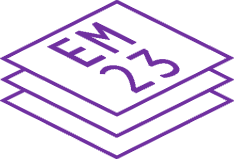 Formuła 2023JĘZYK NIEMIECKI Poziom podstawowyFormuła 2023JĘZYK NIEMIECKI Poziom podstawowyFormuła 2023WYPEŁNIA ZESPÓŁ NADZORUJĄCYWYPEŁNIA ZESPÓŁ NADZORUJĄCYWYPEŁNIA ZESPÓŁ NADZORUJĄCYWYPEŁNIA ZESPÓŁ NADZORUJĄCYWYPEŁNIA ZESPÓŁ NADZORUJĄCYWYPEŁNIA ZESPÓŁ NADZORUJĄCYWYPEŁNIA ZESPÓŁ NADZORUJĄCYWYPEŁNIA ZESPÓŁ NADZORUJĄCYWYPEŁNIA ZESPÓŁ NADZORUJĄCYWYPEŁNIA ZESPÓŁ NADZORUJĄCYWYPEŁNIA ZESPÓŁ NADZORUJĄCYWYPEŁNIA ZESPÓŁ NADZORUJĄCYWYPEŁNIA ZESPÓŁ NADZORUJĄCYWYPEŁNIA ZESPÓŁ NADZORUJĄCYWYPEŁNIA ZESPÓŁ NADZORUJĄCYWYPEŁNIA ZESPÓŁ NADZORUJĄCYWYPEŁNIA ZESPÓŁ NADZORUJĄCY	KOD	PESEL	KOD	PESEL	KOD	PESEL	KOD	PESEL	KOD	PESEL	KOD	PESEL	KOD	PESEL	KOD	PESEL	KOD	PESEL	KOD	PESEL	KOD	PESEL	KOD	PESEL	KOD	PESEL	KOD	PESEL	KOD	PESEL	KOD	PESEL	KOD	PESEL	KOD	PESELEgzamin maturalnyFormuła 2023Formuła 2023JĘZYK NIEMIECKIJĘZYK NIEMIECKIJĘZYK NIEMIECKIPoziom podstawowyPoziom podstawowyPoziom podstawowySymbol arkuszaMJNP-P0-660-2405WYPEŁNIA ZESPÓŁ NADZORUJĄCYUprawnienia zdającego do:Zdający nie przenosiodpowiedzi na kartę odpowiedzi.